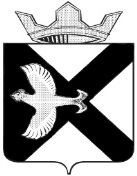 ДУМА МУНИЦИПАЛЬНОГО ОБРАЗОВАНИЯПОСЕЛОК БОРОВСКИЙРЕШЕНИЕ22 февраля 2023 г.     					                                            № 310рп. БоровскийТюменского муниципального района На основании Регламента Думы муниципального образования поселок Боровский, руководствуясь статьёй 23 Устава муниципального образования поселок Боровский, Дума муниципального образования поселок Боровский, РЕШИЛА:Утвердить отчёт комиссии по экономическому развитию, бюджету, финансам, налогам,  местному самоуправлению и правотворчеству  Думы муниципального образования поселок Боровский за 2022 год согласно приложению к настоящему решению.  Контроль за исполнение настоящего решения возложить на председателей постоянных комиссий Боровской поселковой Думы. Заместитель председателя Думы                                                          Д.П. НовиковПриложениек решению Думы муниципального образования поселок Боровский от 22.02.2023 № 310ОТЧЁТо работе комиссии по экономическому развитию, бюджету, финансам, налогам, местному самоуправлению и правотворчеству за 2022 годПостоянно действующая комиссия по экономическому развитию, бюджету, финансам, налогам, местному самоуправлению и правотворчеству образована решением Думы муниципального образования поселок Боровский № 6 от 30.09.2020 года. В состав комиссии входит 5 депутатов: Шипунова Татьяна Викторовна, депутат по избирательному округу № 11;Сторожева Юлия Сергеевна, депутат по избирательному округу №13;Макеева Лариса Юрьевна, депутат по избирательному округу № 10;Новиков Денис Петрович, депутат по избирательному округу №5;Берсенёва Нина Васильевна, депутат по избирательному округу № 8.Основными обязанностями депутатской комиссии являются:- своевременное рассмотрение проектов муниципальных правовых актов выносимых на заседания Думы муниципального образования поселок Боровский и относящихся к ведению комиссии;- контроль за исполнением принятых Думы муниципального образования поселок Боровский муниципальных правовых актов по вопросам своего ведения;  - рассмотрение проектов решений об утверждении бюджета муниципального  образования на очередной год и на плановые периоды годов, о внесении изменений и дополнений в бюджет и об исполнении бюджета  муниципального образования;- другие вопросы, касающиеся сферы бюджетных,  налоговых  вопросов. распоряжения муниципальной собственностью, вопросы  местного самоуправления и правотворчества.  Основная форма работы комиссии – ее заседание. Анализ вопросов, рассмотренных  на заседаниях комиссии по экономическому развитию, бюджету, финансам, налогам, местному самоуправлению и правотворчеству в течение 2022 года (таблица № 1)Работа постоянной комиссии осуществлялась  по следующим направлениям: Бюджет и бюджетный процессБюджет муниципального образования - один из ключевых документов в работе Боровской поселковой  Думы, поскольку пополнение доходов бюджета и рациональное использование средств обеспечивает надлежащее исполнение обязательств  органов местного самоуправления перед жителями поселка. В целом в течение 2022 года работа по корректировке показателей бюджета 2022-2024 годов проводилась депутатами  8 раз, основные характеристики бюджета  приведены в таблице № 2.Основные характеристики бюджета МО пос. Боровский  после внесения поправок в течение 2022 года								 (таблица № 2)Увеличение дефицита бюджета в течение 2022 года допускалось в связи с использованием переходящих остатков с прошлого года.Первоначальный годовой план  на 2022 год по собственным доходам составлял 36 375,2 тыс.руб., план по собственным доходам на 21.12.2022 - 41029,4 тыс.руб., что больше на  4 654,2тыс. руб. первоначально утвержденного плана.Комиссией рассматривались вопросы  исполнения бюджета: отчет  за 2021 год, информация за 1 квартал, 1 полугодие, 9 месяцев 2022 года.Информационные вопросы, рассмотренные на комиссии в 2022 годуОб информации о тарифах на жилищно-коммунальные услуги на 2022 год. Об информации о собираемости платежей за жилищно-коммунальные услуги, предоставляемые  предприятиями и мерах, принимаемых для снижения дебиторской задолженностиОб исполнении контрольно-целевых показателей муниципальным образованием поселок Боровский за 2021 год. О соглашении о взаимодействии с АТМР по выполнению  контрольно-целевых показателей  на 2022 год.Об информации администрации муниципального образования поселок Боровский о формировании, размещении, исполнении и контроле за размещением и исполнением муниципального заказа в 2021 году и плане закупок на 2022 год.Об информации о деятельности Совета по развитию малого и среднего предпринимательства. Об информации о реализации муниципальной программы «Основные направления развития малого и среднего предпринимательства на территории муниципального образования поселок Боровский» за 2021 год и плане реализации мероприятий на 2022 год. Об информации администрации МО п. Боровский об инвестиционной деятельности на территории муниципального образования поселок Боровский в 2021 году, задачах и планах на 2022 годОб информации администрации муниципального образования поселок  Боровский о работе торговых точек по выполнению правил продажи спиртных напитков.3. В 2022 году в рамках правотворчества рассматривались следующие вопросы:- Внесение изменений в Устав муниципального образования –  0;- Внесение изменений в муниципальные правовые акты – 20 (в том числе внесение изменений в бюджет 8 раз);- Новые муниципальные  правовые акты – 3;- Информация администрации о реализации муниципальных программ – 2. - Информационные вопросы об изменении законодательства-2- Отмена решений Думы-2В 2022 году приняты следующие новые муниципальные  правовые акты:Об утверждении положения о порядке организации и проведения публичных слушаний в муниципальном образовании поселок БоровскийОб утверждении порядка использования муниципальным образованием поселок Боровский собственных материальных ресурсов и финансовых средств для осуществления отдельных полномочий по решению вопросов местного значения Тюменского муниципального района, переданных по Соглашению муниципальному образованию поселок БоровскийОб утверждении Порядка выявления, перемещения, временного хранения, утилизации брошенных (разукомплектованных), бесхозяйных транспортных средств на территории муниципального образования поселок Боровский.4.НалогиВ 2022 году вносилось изменение в решение Боровской поселковой Думы от 23.11.2016 №206 «О земельном налоге» в части установление льготы по уплате земельного налога IT-сектора на период 2022-2024.В целом в отчетном периоде работа комиссии носила конструктивный характер и осуществлялась в соответствии с утвержденным планом, при необходимости проводились внеочередные заседания комиссии. В течение 2021 года деятельность комиссии была направлена на обеспечение необходимой правовой базы для устойчивого социально-экономического развития муниципального образования и на своевременное приведение в соответствие действующему законодательству правовых актов Думы в связи с принятием новых федеральных законов и законов Тюменской области. Председатель комиссии 					Т.В. ШипуноваОб отчёте комиссии по экономическому развитию, бюджету, финансам, налогам, местному самоуправлению и правотворчеству  за 2022 год№ п/пПоказатель работыИтого№ п/пПоказатель работыИтого1.Проведено заседаний, из них, совместных заседаний1002.Всего рассмотрено вопросов363.Рассмотрено проектов решений,36из них: а) рекомендованы к принятию в предложенной редакции36б) рекомендованы к принятию с учетом внесения замечаний и предложений -в) рекомендованы к отклонению-Решение Думы «О внесении изменений в бюджет муниципального образования поселок Боровский на 2022 год и плановый период 2023 и 2024 годов»Показатели бюджета Показатели бюджета Показатели бюджета Решение Думы «О внесении изменений в бюджет муниципального образования поселок Боровский на 2022 год и плановый период 2023 и 2024 годов»ДоходыРасходыДефицит (-)Профицит (+)на 01.01.2022 года57 710,8 61 034,6-3 323,816.02.2022 № 20657 711,868 447,9-10 736,130.03.2022 № 218 57 766,5 68 502,6-10 736,127.04.2022 №23258 077,669 083,7-11 006,1  29.06.2022 № 25458 077,671 783,025-13705,42531.08. 2022 № 26173 962,589000-15037,5  28.09.2022 №27574 012,590 075-16 062,526.10.2022 № 27772 033,690 422,8-18 389,222.12.2022 №28976 687,890 422,8-13 735